第五章  图纸及预算编制说明（图纸详见附件）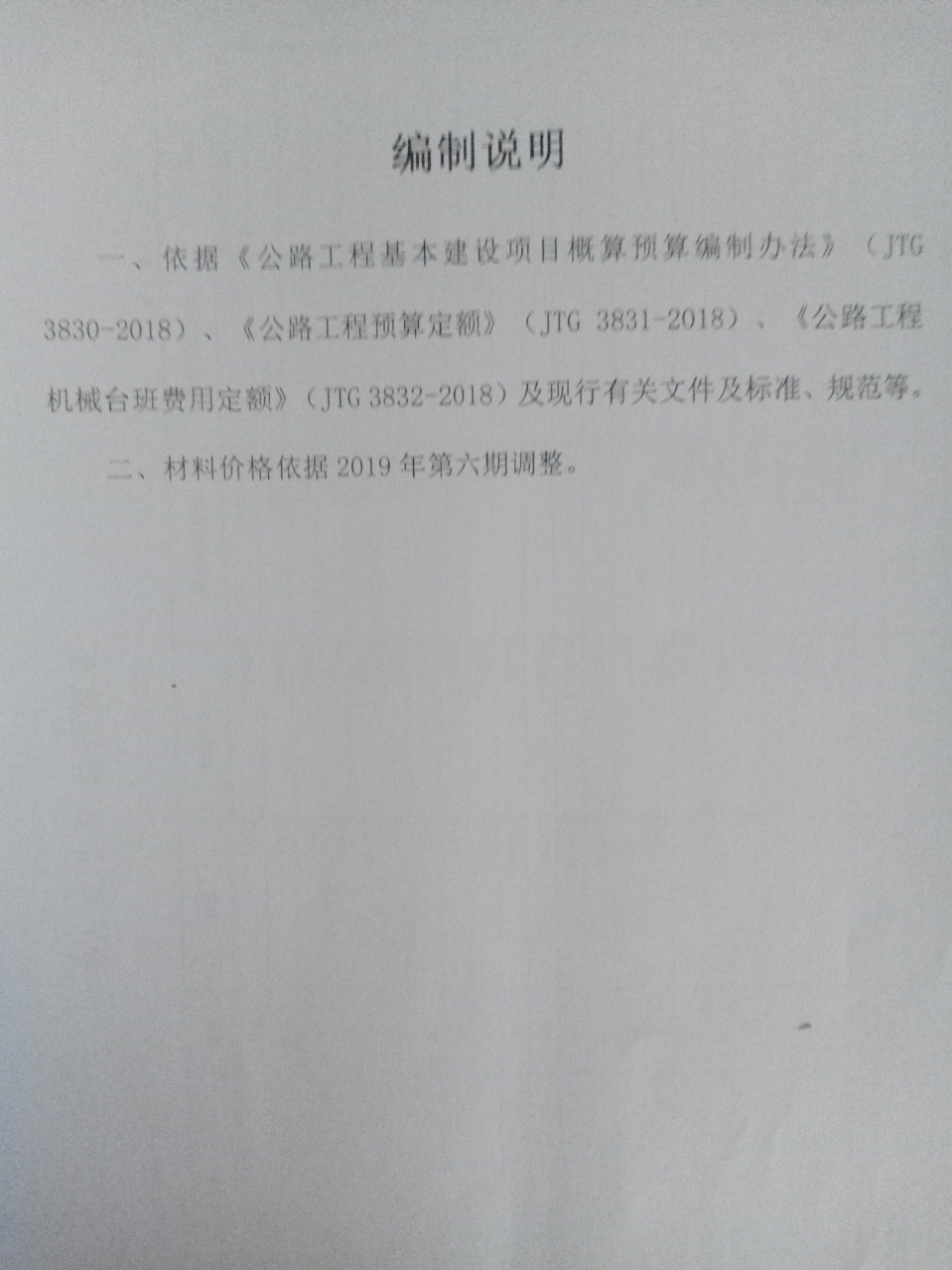 